Are We There Yet? Walking the Solar SystemGrade 51. Standards and Safety and Materials:	A. NGSS Standards: ESS1.B: Earth and the Solar System	B. Safety Concerns: minimal safety concerns with regular class activity	C. Materials: Pencil, Measuring tape2. Objectives:	A. Students will construct a scale graphical display of the solar system.	B. Students will measure distances accurately.	C. Students will demonstrate understanding of scale.3. Connections, Misconceptions, and Crosscutting Concepts:	A. Real world connections: Engineer, Architect, City Planner	B. Student connections: Locations across town, state, and country	C. Misconceptions: Scale of solar system	D. Crosscutting Concepts: Scale, Proportion, Quantity 4. Catch/Engagement	A. Visual: Photos of planets and Sun	B. Auditory: The Planets by Gustav Holst 	C. Taste: Cheese puffs5. Pre-Test: See below6. Activity/ExplorationPart 1: Lecture		X – See photos below showing position and order of planets.Y – 1. Photo of Solar System2. Discuss terrestrial vs. gas planets3. Discuss dwarf planets4. Distances within town of Evanston5. Discuss purpose of constructing scale model	Part 2: Lab 		M – See instruction handout below		N – Lab ProcedureIntroduce scaled distance tableDiscuss how measurements were convertedName beginning and endpoint in hallwayDiscuss procedure for measuring and create small student groupsDescribe jobs within group, ensure that each student has a task:Tasks: Read table, Measure, Mark, Inspector, Data Resource	Part 3: Reading: See below	Part 4: Discussion: Students will know order of planets and relative distances between them.7. Review/Essential Questions/Explanation	A. Low Level – What is the order of the planets in the Solar System?	B. Middle Level – What is important for accurate measurement?	C. High Level – How does a model help us understand scale?8. Assessments	A. Formative: Teacher will assist groups during class to check for understanding.	B. Post-test: Same as Pre-testC. Summative: Students will construct a model of solar system distances in the hallway.D. Material will be reviewed at the beginning of the next lesson as it builds directly on this information.9. Timeline: 35 minutes total	A. Catch: 2 min	B. Pre-test: 3 minC. Activity: 22 min	D. Review and Post-test: 8 min 10. Enrichment/Elaboration: Extra Activity A. Write on a sticky-note which planets are gas and terrestrial planets and place them in the hallway in the correct position.11. IEP Accommodations/ Differentiation/Diversity: Students will work in small groups, chosen by the teacher to include a mixture of ability levels.Pre/Post TestHow many planets are in our solar system?List the three closest planets to the Sun:What are the next three planets in order?b.c.4.	Name the last three planets including the one dwarf planet:a.b.c.5.	Which planets are terrestrial planets?a.b.c.d.6.	Which four planets are gaseous planets?a.b.c.d.Instructions: The sun is the starting point for the scaled model outside the classroom.Measure beginning from the wall where the sun is posted.Pluto will already be posted.Group 1: The first planet is Mercury. Measure 4 feet from the sun and place the planet label on the wall. Next, measure toVenus.Group 2: Locate Earth at 10 feet from the Sun. Next, locate Mars.Group 3: Position Jupiter 53 feet from the Sun. Next, label Saturn.Group 4: Label Uranus 194 feet from the Sun.Group 5: Locate Neptune 304 feet from the Sun.Introduction Photos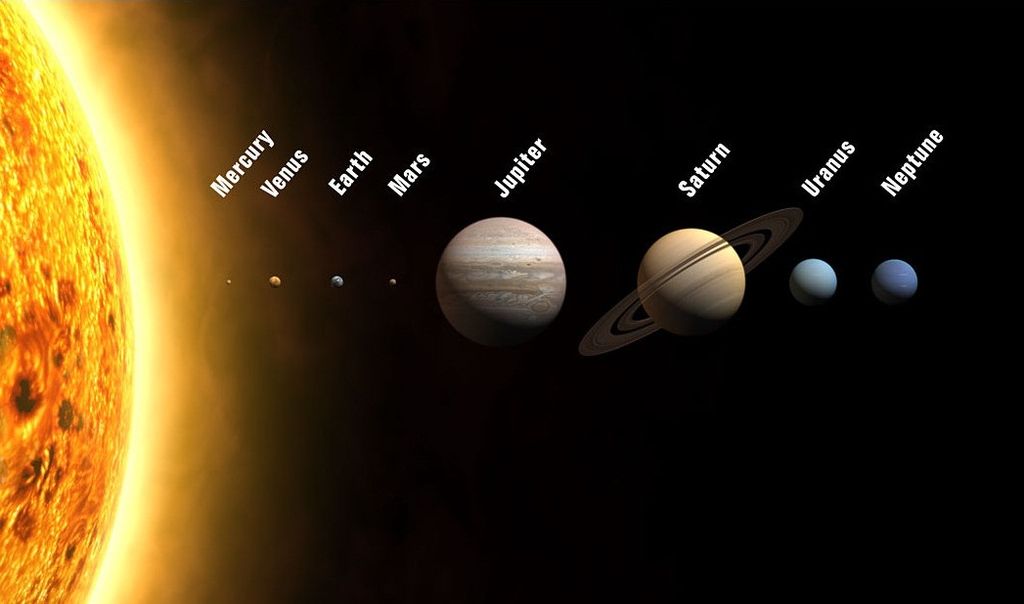 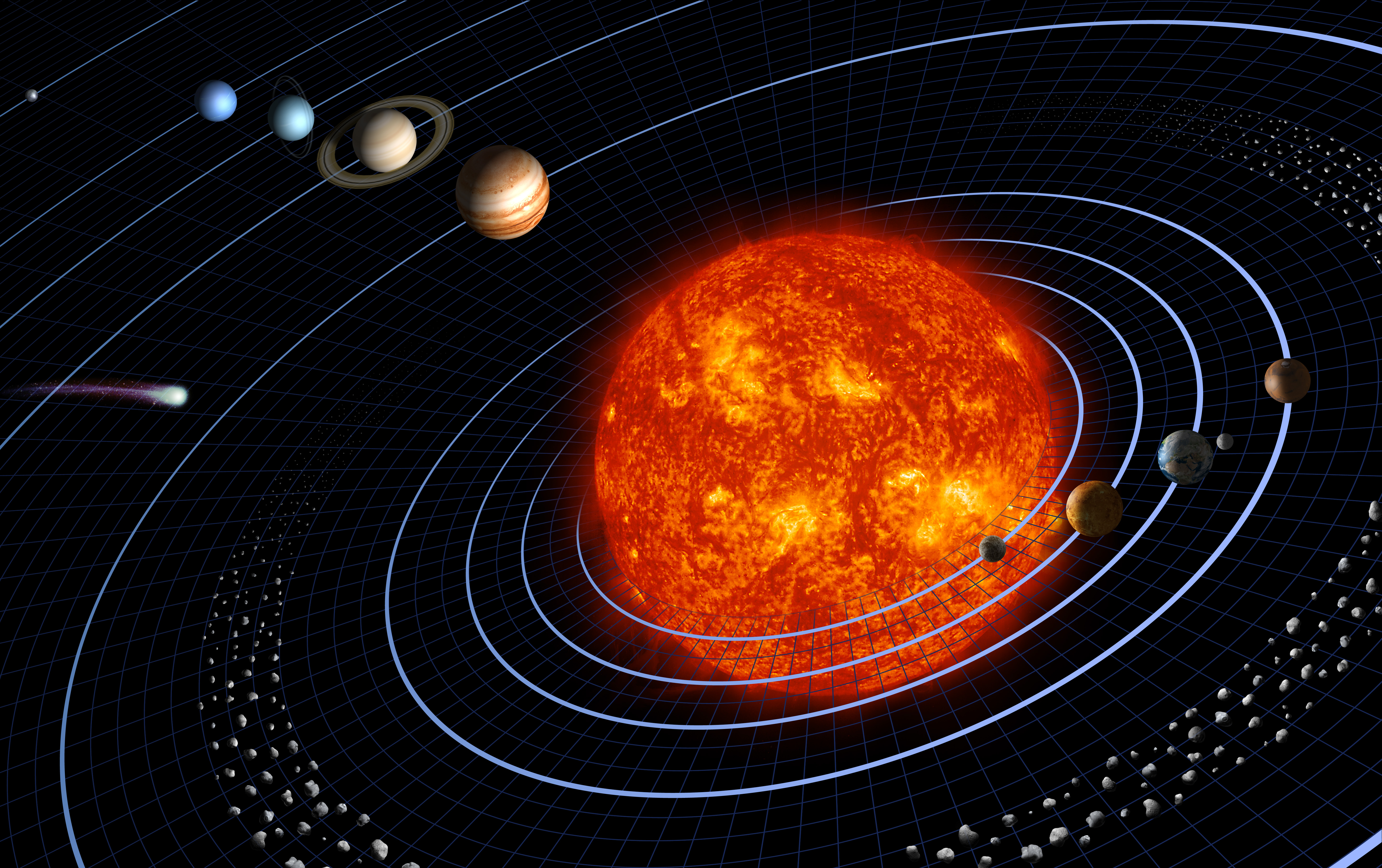 ReadingOur Solar System is a small part of a spiral galaxy, the Milky Way. The Solar System consists of the Sun and eight planets: Mercury, Venus, Earth, Mars, Jupiter, Saturn, Uranus, and Neptune. The largest object of our Solar System is the Sun. Pluto is a dwarf planet, the farthest from the Sun. Four planets are terrestrial planets, consisting of rock and metal: Mercury, Venus, Earth, and Mars. The last four planets are gaseous planets: Jupiter, Saturn, Uranus, and Neptune.To get an idea of the very large scale of our Solar System, a model can be created. The model is like a map that shows large distances in a small area. Today, we will be working together to create this map of the Sun and the planets.ObjectDistance from Sun(millions of km)Scaled Distance(feet)Mercury584Venus1087Earth15010Mars22815Jupiter77853Saturn142797Uranus2871194Neptune4497304Pluto5913400